Habit #5- Seek First to Understand, Then to Be Understood I listen to other people’s ideas and feelings.  I try to see things from their viewpoint (paradigm).  I listen to others without interrupting.  I listen with my ears, my eyes, and my heart.  I am confident in voicing my ideas.Hand sign for habit #5: Seek First to Understand, Then to Be UnderstoodPlace your hand over your brow like you are looking over the horizon, then cup both hands behind your ears.Practise at home: (taken from The 7 Habits of Healthy Kids by Sean Covey)-Try to go one whole hour without talking even once.  Instead just watch people around you and listen to what they are saying.  Good Luck!-Think of someone in your life who you think is a good listener.  Your Grandma?  Your Dad? Your best friend?  What do they do that makes them a good listener?-The next time one of your friends is sad, notice his/her eyes or the way he/she holds their body.  Tell them you know they are sad and you want to help.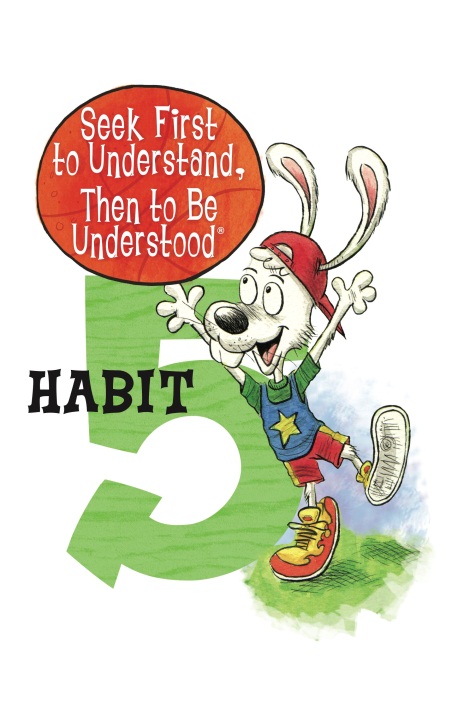 